tel.: 0356/34-800, faks: 0356/27-986, e-mail: obcina.trbovlje@trbovlje.si11.Številka:	032 – 4/2017 – 17 Datum:  	24. 3. 2017OBČINSKI SVETOBČINE TRBOVLJEZADEVA:    	Predlog Odloka o spremembah in dopolnitvah Odloka o notranji organizaciji in delovnem področju občinske uprave Občine Trbovlje            Pravna osnova:	Statut Občine Trbovlje (UVZ, št. 19/16)Zakon o lokalni samoupravi (Uradni list RS, št. 94/07 – uradno prečiščeno besedilo, 76/08, 79/09, 51/10, 40/12 – ZUJF, 14/15 – ZUUJFO in 76/16 – odl. US)            	Namen:               	Skrajšani postopekPriloge:             	Predlog odloka                                		Obrazložitev                                		Predlog sklepa		Veljaven odlok  		Poročevalka:       	Urška POZNIČ GORŠEK, direktorica občinske uprave PREDLOG Na podlagi 49. člena Zakona o lokalni samoupravi ( Uradni list RS, št. 94/07 – uradno prečiščeno besedilo, 76/08, 79/09, 51/10, 40/12 – ZUJF, 14/15 – ZUUJFO in 76/16 – odl. US) in 15. člena Statuta občine Trbovlje ( Uradni vestnik Zasavja, št. 19/2016 ) je Občinski svet občine Trbovlje na svoji ____. redni seji, dne _____________ sprejelODLOK O SPREMEMBAH IN DOPOLNITVAH ODLOKA O NOTRANJI ORGANIZACIJI IN DELOVNEM PODROČJU OBČINSKE UPRAVE OBČINE TRBOVLJEčlenV Odloku o notranji organizaciji in delovnem področju občinske uprave Občine Trbovlje (Uradni vestnik Zasavja, št. 18/16 - uradno prečiščeno besedilo) se spremeni drugi odstavek 13. člena tako, da se črta naslednje besedilo: »Naloge notranjega revizorja in naloge pooblaščenca za varnost in zdravje ter zaščite in reševanja lahko opravlja javni uslužbenec na položaju.« členSpremeni se tretji odstavek 22.a člena tako, da se glasi: »Kabinet župana je odgovoren neposredno županu ali javnemu uslužbencu, ki ga za vodenje določi in pooblasti župan.«členV celoti črta naslednje:  V. IZVAJANJE NALOG OBČINSKE UPRAVE IZVEN NOTRANJIH ORGANIZACIJSKIH ENOT ter 28. in 29. člen.   členŽupan mora akt o sistemizaciji uskladiti s tem odlokom najkasneje v treh mesecih po začetku njegove veljavnosti.členOdlok o spremembah in dopolnitvah Odloka o notranji organizaciji in delovnem področju občinske uprave Občine Trbovlje (Uradni vestnik Zasavja, št 18/16 - uradno prečiščeno besedilo) se objavi v Uradnem vestniku Zasavja in začne veljati osmi dan po objavi.Številka:Datum: 								Županja občine Trbovlje								   Jasna GABRIČ, mag. OBRAZLOŽITEVNajpomembnejša sprememba, ki jo vsebuje predlog je sprememba načina izvajanja notranjega revidiranja.  V 101. členu Zakona o javnih financah, v Pravilniku o usmeritvah za usklajeno delovanje sistema notranjega nadzora javnih financ in v Usmeritvah za državno notranje revidiranje je določena obveznost občin za notranje revidiranje. Revidiranje mora biti opravljeno v skladu s kodeksom poklicne etike notranjih revizorjev, s strokovnimi načeli notranjega revidiranja, s standardi notranjega revidiranja, z revizijskimi standardi INTOSAI, s smernicami za standarde notranje kontrole INTOSAI in z mednarodnimi standardi revidiranja. Gre za neodvisno in nepristransko preverjanje poslovanja ter svetovanje, namenjeno izboljšanju poslovanja. Namen notranjega revidiranja je v preveritvi zanesljivosti in neoporečnosti računovodskih poročil, preveritvi pravilnosti izvrševanja finančnega načrta, skladnosti z usmeritvami, načrti ter zakonskimi in drugimi predpisi, v vrednotenju notranjih kontrol zaradi varovanja premoženja in doseganju smotrne uporabe virov.  Omenjeno obveznost Občina Trbovlje trenutno izvaja z eno javno uslužbenko – notranjo revizorko, ki je zaposlena na Občini Trbovlje in ni del notranjih organizacijski enot, ampak je podrejena neposredno županji. Občina Trbovlje je ena redkih, če ne celo edina občina te velikosti, ki ima za to delo zaposlenega javnega uslužbenca v rednem delovnem razmerju. Iz finančnega načrta notranje revizorke je razvidno, da znašajo stroški notranje revizije skladno s sedanjo organizacijo na letni ravni 43.928,00 EUR. Od tega predstavlja znesek v višini 43.328,00 EUR znesek plače in nadomestil, 500,00 EUR je načrtovanih za izobraževanje in literaturo ter 100,00 EUR materialnih stroškov. V kolikor bodo predlagane spremembe odloka potrjene bo sprejet akt o sistemizaciji, ki bo usklajen s tem odlokom in izveden postopek odpovedi delovnega razmerja javni uslužbenki – notranji revizorki, katere odpravnina bo znašala približno 12.000,00 EUR (odvisno od meseca, ko bo odpoved realizirana). Za nadaljnje izvajanje notranjega revidiranja v Občini Trbovlje pa bomo izbrali revizorja z zbiranjem ponudb na trgu  ali bomo koristili storitev notranjega revidiranja, ki jo občinam nudi Skupnost občin Slovenije, katere članica je tudi naša Občina. Stroške revizije, ki bo izvedena na takšen način ocenjujemo na največ 5.000,00 EUR.  Iz navedenega izhaja, da je takšna odločitev finančno utemeljena, poleg tega pa z najemom revizorja ne bo ogrožena kvaliteta izvedenih storitev, saj revizor, ki ni vpet v vsakdanje delo in odnose lažje zagotovi nepristranskost in neodvisnost. Predlog vsebuje tudi spremembo zadnjega odstavka 22.a člena. In sicer predlagamo, da se doda možnost, da so zaposleni v kabinetu župana lahko odgovorni ali županu ali javnemu uslužbencu, ki ga določi in pooblasti župan. Ta sprememba se predlaga iz čisto praktičnih razlogov, za lažje operativno izvajanje del in nalog zaposlenih v kabinetu.Ker gre za manjše spremembe odloka, predlagamo sprejem po skrajšanem postopku, skladno s 83. členom Poslovnika občinskega sveta.   								Županja občine Trbovlje								   Jasna GABRIČ, mag.   P R E D L O G  Na podlagi 49. člena Zakona o lokalni samoupravi ( Uradni list RS, št. 94/07 – uradno prečiščeno besedilo, 76/08, 79/09, 51/10, 40/12 – ZUJF, 14/15 – ZUUJFO in 76/16 – odl. US), 15. člena Statuta občine Trbovlje ( Uradni vestnik Zasavja, št. 19/2016 ) ter 83. člena Poslovnika občinskega sveta (Uradni vestnik Zasavja, št. 11/12 – uradno prečiščeno besedilo), je Občinski svet občine Trbovlje na svoji ______. redni seji, dne ____________ sprejel naslednjiS K L E P1.Sprejme se Odlok o spremembah in dopolnitvah Odloka o notranji organizaciji in delovnem področju občinske uprave Občine Trbovlje.2.Odlok se objavi v Uradnem vestniku Zasavja in prične veljati osmi dan po objavi.3.Sklep velja takoj, ko ga sprejme Občinski svet Občine Trbovlje.Številka: Datum: 								Županja občine Trbovlje								   Jasna GABRIČ, mag. 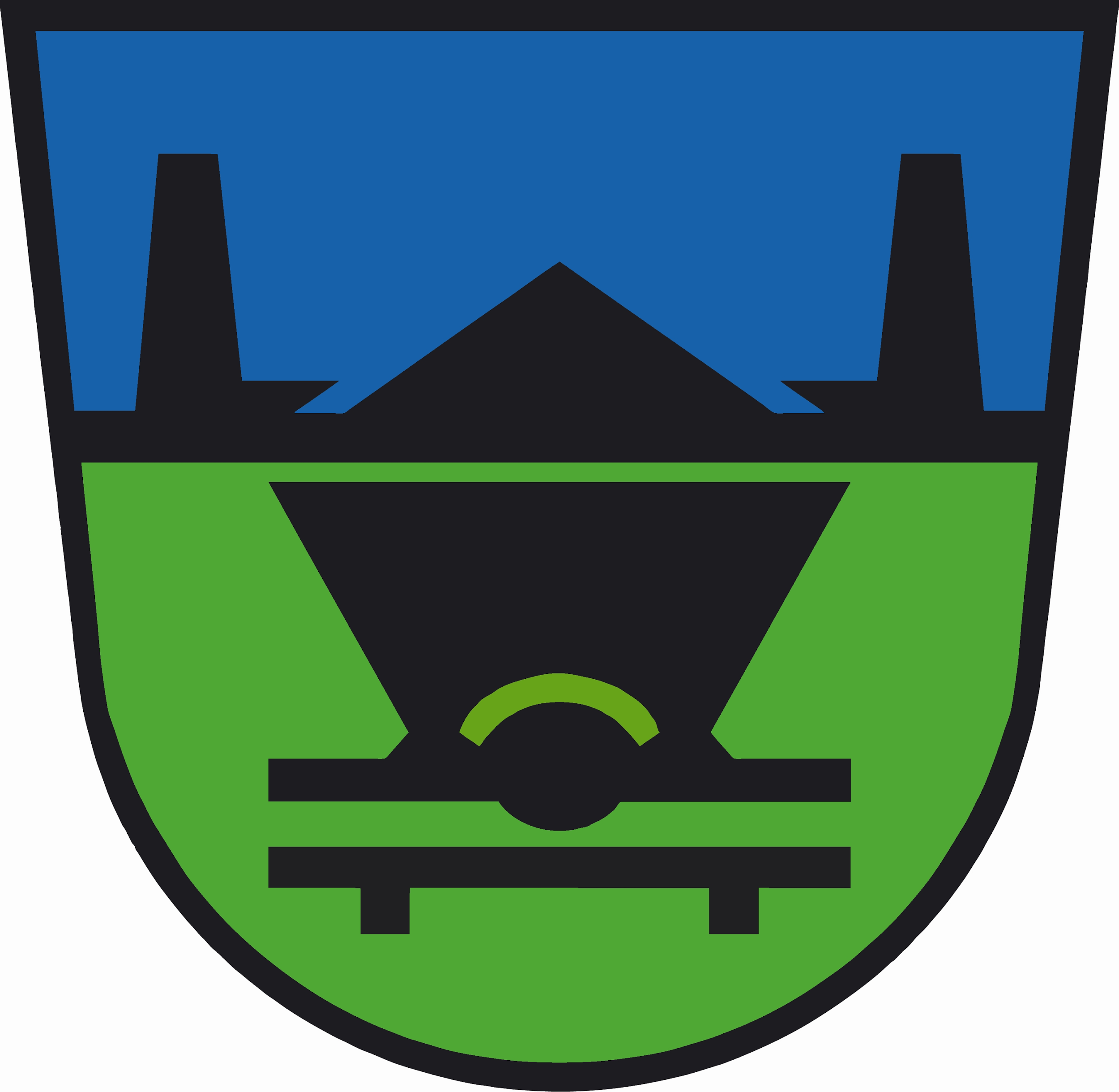 OBČINA TRBOVLJEMestni trg 4,  1420 TRBOVLJE